57η ΠΡΟΣΚΛΗΣΗ ΣΥΓΚΛΗΣΗΣ ΟΙΚΟΝΟΜΙΚΗΣ ΕΠΙΤΡΟΠΗΣΚαλείστε να προσέλθετε σε τακτική δια περιφοράς - μέσω τηλεφώνου - συνεδρίαση της Οικονομικής Επιτροπής, σύμφωνα με την με αριθμό 426/13.11.2020 εγκύκλιο του Υπουργείου Εσωτερικών με θέμα «Ενημέρωση για την οργάνωση και λειτουργία των δήμων κατά το διάστημα εφαρμογής των μέτρων για τον περιορισμό της διάδοσης της πανδημίας», που θα διεξαχθεί στο Δημοτικό Κατάστημα την 24η του μηνός Νοεμβρίου έτους 2020, ημέρα Τρίτη και ώρα 12:30 για την συζήτηση και λήψη αποφάσεων στα παρακάτω θέματα της ημερήσιας διάταξης, σύμφωνα με τις σχετικές διατάξεις του άρθρου 75 Ν.3852/10, όπως αντικαταστάθηκε από το άρθρο 77 του Ν.4555/18 και ισχύει :1. Έγκριση δικαιολογητικών δαπανών της πάγιας προκαταβολής των Προέδρων των Κοινοτήτων2. Εξειδίκευση πίστωσης για την πραγματοποίηση προμήθειας στεφανιών, για τις ανάγκες εθνικών επετείων, τοπικών εορτών για το έτος 2020-213. Ορισμός υπολόγου για την έκδοση εντάλματος προπληρωμής για τοποθέτηση στύλων ΦΟΠ και Φ/Σ,  χορήγηση νέων παροχών ΦΟΠ για τη σύνδεση στο δίκτυο χαμηλής τάσης του δημοτικού φωτισμού σε δημοτικές οδούς του Δήμου Τρικκαίων και επαύξηση ισχύος παροχής, καθώς  και εντάλματος προπληρωμής  για πληρωμή τραπεζικών εξόδων4. 13η αναμόρφωση προϋπολογισμού οικονομικού έτους 20205. Έγκριση Πρακτικών 1, 2 και 3 της Επιτροπής διενέργειας – ανάδειξη προσωρινών αναδόχων του    συνοπτικού διαγωνισμού για την «ΠΡΟΜΗΘΕΙΑ ΕΛΑΣΤΙΚΩΝ ΕΠΙΣΩΤΡΩΝ ΓΙΑ ΤΑ ΟΧΗΜΑΤΑ ΚΑΙ ΜΗΧΑΝΗΜΑΤΑ ΤΟΥ ΔΗΜΟΥ ΤΡΙΚΚΑΙΩΝ», προϋπ/σμού συνολικής δαπάνης  49.600,00 €  συμπ/νου του ΦΠΑ. Αριθμ. Διακήρυξης:  33242/14.10.20206. Έγκριση μελέτης –  καθορισμός όρων διακήρυξης συνοπτικού διαγωνισμού για την «Ασφάλιση οχημάτων και μηχανημάτων του Δήμου Τρικκαίων, έτους 2021»,  συνολικού προϋπ/σμού  41.781,00 Ευρώ συμπεριλαμβανομένων των φόρων και κρατήσεων7. Έγκριση Πρακτικού  1  της Επιτροπής διενέργειας του ανοιχτού ηλεκτρονικού  διαγωνισμού επιλογής αναδόχου για την μελέτη με τίτλο: : ΕΠΑΝΑΧΡΗΣΗ ΣΥΓΚΡΟΤΗΜΑΤΟΣ ΑΠΟΘΗΚΩΝ Δ.ΤΡΙΚΚΑΙΩΝ ΣΕ ΠΟΛΥΧΩΡΟ ΤΕΧΝΗΣ ΚΑΙ ΠΟΛΙΤΙΣΜΟΥ ΥΠΟΕΡΓΟ 1: ΟΡΙΣΤΙΚΗ ΑΡΧΙΤΕΚΤΟΝΙΚΗ, ΣΤΑΤΙΚΗ ΚΑΙ Η/Μ ΜΕΛΕΤΗ ΓΙΑ ΤΟ ΕΡΓΟ ΜΕ ΤΙΤΛΟ: ΕΠΑΝΑΧΡΗΣΗ ΣΥΓΚΡΟΤΗΜΑΤΟΣ ΑΠΟΘΗΚΩΝ Δ.ΤΡΙΚΚΑΙΩΝ ΣΕ ΠΟΛΥΧΩΡΟ ΤΕΧΝΗΣ ΚΑΙ ΠΟΛΙΤΙΣΜΟΥ8. Έγκριση Πρακτικού  1  της Επιτροπής διενέργειας του ανοιχτού ηλεκτρονικού  διαγωνισμού επιλογής αναδόχου για την κατασκευή του έργου «ΑΠΟΚΑΤΑΣΤΑΣΗ,ΑΝΑΒΑΘΜΙΣΗ ΚΑΙ ΕΚΣΥΓΧΡΟΝΙΣΜΟΣ ΤΟΥ ΙΣΤΟΡΙΚΟΥ ΔΙΑΤΗΡΗΤΕΟΥ ΜΝΗΜΕΙΟΥ ‘’ΑΡΧΟΝΤΙΚΟ ΚΥΡΝΑΣΙΟΥ ‘’ ΣΤΟ ΒΑΡΟΥΣΙ ΤΡΙΚΑΛΩΝ ΚΑΙ ΜΕΤΑΤΡΟΠΗ ΤΟΥ ΣΕ ‘’ΣΠΙΤΙ ΤΩΝ ΤΡΙΚΑΛΙΝΩΝ ΜΟΥΣΙΚΩΝ ΔΗΜΙΟΥΡΓΩΝ’’ ΥΠΟΕΡΓΟ 1: ΑΠΟΚΑΤΑΣΤΑΣΗ,ΑΝΑΒΑΘΜΙΣΗ ΚΑΙ ΕΚΣΥΓΧΡΟΝΙΣΜΟΣ ΤΟΥ ΙΣΤΟΡΙΚΟΥ ΔΙΑΤΗΡΗΤΕΟΥ ΜΝΗΜΕΙΟΥ ‘’ΑΡΧΟΝΤΙΚΟ ΚΥΡΝΑΣΙΟΥ ‘’ ΣΤΟ ΒΑΡΟΥΣΙ ΤΡΙΚΑΛΩΝ ΚΑΙ ΜΕΤΑΤΡΟΠΗ ΤΟΥ ΣΕ ‘’ΣΠΙΤΙ ΤΩΝ ΤΡΙΚΑΛΙΝΩΝ ΜΟΥΣΙΚΩΝ ΔΗΜΙΟΥΡΓΩΝ’’»9. Έγκριση του 1ου Συγκριτικού Πίνακα της μελέτης «ΕΝΕΡΓΕΙΑΚΗ ΑΝΑΒΑΘΜΙΣΗ ΚΑΙ ΕΞΟΙΚΟΝΟΜΗΣΗ ΕΝΕΡΓΕΙΑΣ ΜΕ ΑΞΙΟΠΟΙΗΣΗ ΑΝΑΝΕΩΣΙΜΩΝ ΠΗΓΩΝ ΕΝΕΡΓΕΙΑΣ ΣΤΟ ΚΛΕΙΣΤΟ ΓΥΜΝΑΣΤΗΡΙΟ ΕΠΙ ΤΗΣ ΟΔΟΥ ΚΑΤΣΙΜΗΔΟΥ ΤΟΥ ΔΗΜΟΥ ΤΡΙΚΚΑΙΩΝ»10. Παραλαβή της  “Μελέτη Ανάπλασης  Αγιαμονιώτη Ποταμού"11. Έγκριση 1ου Συγκριτικού Πινακα για τον εργο “Μελέτη Ανάπλασης  Αγιαμονιώτη Ποταμού”12. 1η Παράταση για το έργο  ΑΝΑΠΛΑΣΗ - ΑΝΑΒΑΘΜΙΣΗ ΤΗΣ ΠΕΡΙΟΧΗΣ ΤΗΣ ΥΠΑΙΘΡΙΑΣ ΛΑΙΚΗΣ ΑΓΟΡΑΣ  ΣΤΟ ΚΕΝΤΡΟ ΤΗΣ ΠΟΛΗΣ ΤΩΝ ΤΡΙΚΑΛΩΝ13. Έγκριση πρακτικού της επιτροπής διενέργειας της διαδικασίας με διαπραγμάτευση  του έργου «Αποκατάσταση ζημιών σε δημόσιες υποδομές στις Τοπικές Κοινότητες Μεγάλων Καλυβίων, Αγίας Κυριακής και Γλινους του Δήμου Τρικκαίων» Υποέργο 1: Αποκατάσταση Ζημιών στα Δίκτυα Εσωτερικής και Αγροτικής Οδοποιίας , σε Δημοτικά Κτήρια και σε άλλες Δημόσιες Υποδομές στη Δ.Ε Μεγάλων Καλυβίων ,  και  κατακύρωση  της σύμβασης στον μειοδότη14. Αποδοχή της υπ ‘αριθμ.21096/13-11-2020 Απόφασης Ένταξης του έργου με τίτλο «ΨΗΦΙΑΚΟ-ΔΙΑΔΡΑΣΤΙΚΟ ΑΣΚΛΗΠΙΕΙΟ ΚΟΖΙΑΚΑ» στο Πρόγραμμα Αντώνης Τρίτσης15. Έγκριση υποβολής πρότασης με τίτλο: «Σχέδιο φόρτισης ηλεκτρικών οχημάτων (Σ.Φ.Η.Ο.) του Δήμου Τρικκαίων» στον Άξονα Προτεραιότητας 4 «Σχέδια φόρτισης ηλεκτρικών οχημάτων (Σ.Φ.Η.Ο.)» του Χρηματοδοτικού Προγράμματος «Δράσεις Περιβαλλοντικού Ισοζυγίου» 2020, του Πράσινου Ταμείου.16. Έγκριση κατάθεσης προτάσεων στο Μονομελές Πρωτοδικείο Τρικάλων σχετικά με την αριθμ. καταθ. ΤΜ 121/2020 αγωγή κατά του Δήμου Τρικκαίων κ.λ.π.17. Έγκριση κατάθεσης προτάσεων στο Μονομελές Πρωτοδικείο Τρικάλων σχετικά με την αριθμ. καταθ. ΤΜ 133/2020 αγωγή κατά του Δήμου Τρικκαίων κ.λ.π.18. Έγκριση άσκησης αγωγής για διόρθωση κτηματολογικής εγγραφής αγροκτήματος Μεγάλων Καλυβίων – αγροτικός δρόμος τεμ. 911 και 91319. Έγκριση άσκησης αγωγής για διόρθωση κτηματολογικής εγγραφής αγροκτήματος Μεγάλων Καλυβίων – αγροτικός δρόμος τεμ. 883 και 88120. Έγκριση άσκησης αγωγής για διόρθωση κτηματολογικής εγγραφής αγροκτήματος Μεγάλων Καλυβίων – αγροτικός δρόμος τεμ. 1397, 139921. Έγκριση άσκησης αγωγής για διόρθωση κτηματολογικής εγγραφής αγροκτήματος Μεγάλων Καλυβίων – αγροτικός δρόμος τεμ. 1741, 1738, 173922. Έγκριση άσκησης αγωγής για διόρθωση κτηματολογικής εγγραφής αγροκτήματος Μεγάλων Καλυβίων (τεμάχιο 319)23. Έγκριση άσκησης αγωγής για διόρθωση κτηματολογικής εγγραφής αγροκτήματος Μεγάλων Καλυβίων ( τεμάχιο 275)24. Παροχή ειδικής εντολής και Πληρεξουσιότητας  για την άσκηση αγωγής του Δήμου Τρικκαίων με σκοπό την αναγνώριση κυριότητας στο αριθμ. Τεμάχιο 9  της διανομής του έτους 1930 του αγροκτήματος Λογγακίου25. Παροχή ειδικής εντολής και Πληρεξουσιότητας  για την άσκηση αγωγής του Δήμου Τρικκαίων με σκοπό την αναγνώριση κυριότητας στο αριθμ. Τεμάχιο 87 της διανομής του έτους 1930 του αγροκτήματος Λογγακίου26. Παροχή ειδικής εντολής και πληρεξουσιότητας  για την άσκηση αγωγής κτηματολογίου.27. Παροχή ειδικής εντολής και πληρεξουσιότητας  για την άσκηση αγωγής κτηματολογίουΠίνακας Αποδεκτών	ΚΟΙΝΟΠΟΙΗΣΗ	ΤΑΚΤΙΚΑ ΜΕΛΗ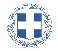 ΕΛΛΗΝΙΚΗ ΔΗΜΟΚΡΑΤΙΑ
ΝΟΜΟΣ ΤΡΙΚΑΛΩΝΔΗΜΟΣ ΤΡΙΚΚΑΙΩΝΔ/ΝΣΗ ΔΙΟΙΚΗΤΙΚΩΝ ΥΠΗΡΕΣΙΩΝΤΜΗΜΑ ΔΙΟΙΚΗΤΙΚΗΣ ΥΠΟΣΤΗΡΙΞΗΣΓραμματεία Οικονομικής ΕπιτροπήςΤρίκαλα, 20 Νοεμβρίου 2020
Αριθ. Πρωτ. : 39187ΠΡΟΣ :  1.Τα μέλη της ΟικονομικήςΕπιτροπής (Πίνακας Αποδεκτών)(σε περίπτωση κωλύματος παρακαλείσθε να ενημερώσετε τον αναπληρωτή σας).Η Αντιπρόεδρος της Οικονομικής ΕπιτροπήςΠαρασκευή Βότσιου ΜακρήΨύχος ΚωνσταντίνοςΒότσιου - Μακρή ΠαρασκευήΑναστασίου ΒάιοςΝτιντής ΠαναγιώτηςΚωτούλας ΙωάννηςΠαζαΐτης ΔημήτριοςΑλεστά ΣοφίαΒασταρούχας ΔημήτριοςΚαΐκης ΓεώργιοςΔήμαρχος & μέλη Εκτελεστικής ΕπιτροπήςΓενικός Γραμματέας  Δ.ΤρικκαίωνΑναπληρωματικά μέλη Ο.Ε. 